Preschool Learning at Home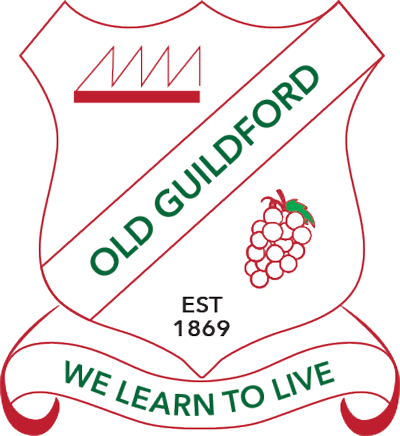 Complete the following learning activities in any order you like. Do the ones you like lots of times!Read every day to a member of your family. You can also watch Storyline On line on You tubehttps://www.storylineonline.net/ Keep active, take breaks, eat healthy food and drink water. This will help you learnLiteracy:Use chalk to draw on the footpath or driveway. Can you draw your family?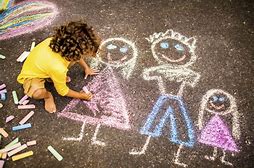 Numeracy:Line up your teddy’s and toys from tallest to shortest.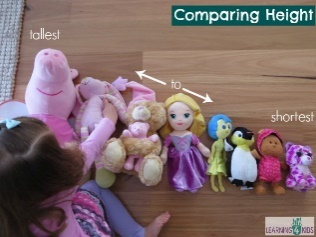 Fine Motor: Using our small musclesCut some paper strips, and using your glue, link them together to make a paper chain. 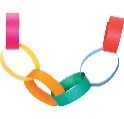 Life Skills:Help set the table for dinner. How many forks/spoons/knives will you need? 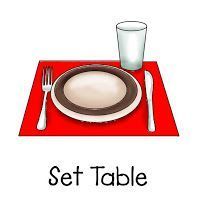 Name Recognition:Write your name like a rainbow using lots of different colours.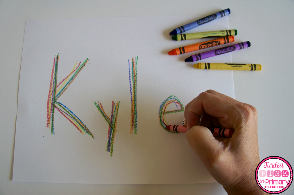 Numeracy: Make shapes using clothes pegs or pop sticks: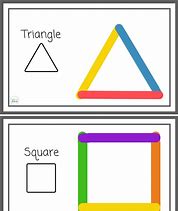 Can you make these shapes?Life Skills:count to 20 as you wash your hands!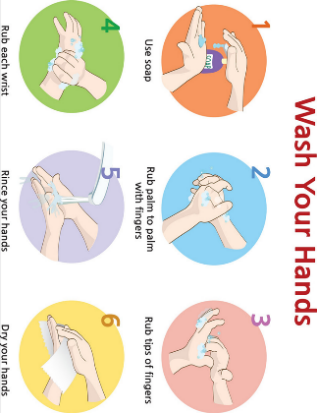 Gross Motor: using our big musclesUse chalk to draw circles on the footpath or driveway. Can you jump and hop on the circles?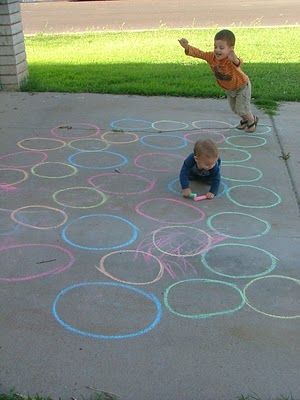 Literacy:Make place cards for the dinner table. Cut some paper squares, fold in half, write names and draw a picture for everyone in your family.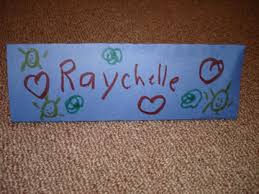 Literacy:Sing your favourite preschool songs in the bath or shower!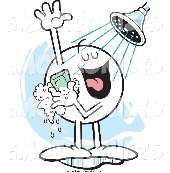 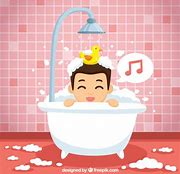 Numeracy:Order number cards from 1- 10. Now can you do it backwards?10 9 8 7 6 5 4 3 2 1 Life Skills:Help Mum or Dad to fold the washing. Can you match the socks? 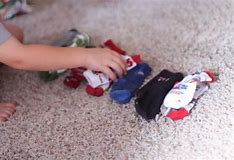 Fine motor:Use playdough to make some funny monsters.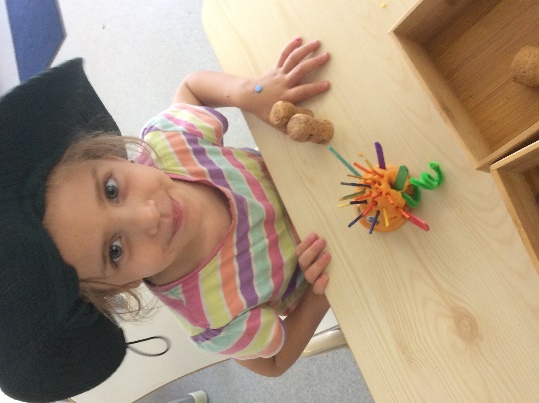 Literacy and fine motor:Trace around your hand on a piece of paper. Turn it into a fish! 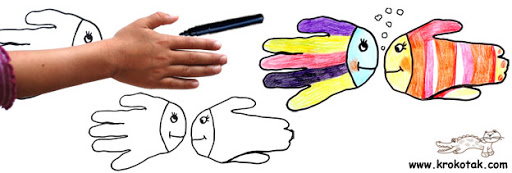 Gross Motor: Have a spoon race. Place a cotton ball on a spoon and walk around the house balancing it on the spoon. Don’t let it drop!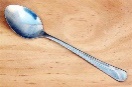 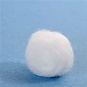 